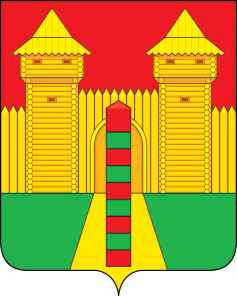 АДМИНИСТРАЦИЯ  МУНИЦИПАЛЬНОГО  ОБРАЗОВАНИЯ «ШУМЯЧСКИЙ  РАЙОН» СМОЛЕНСКОЙ  ОБЛАСТИРАСПОРЯЖЕНИЕот  27.11.2020г. № 385-р       п. ШумячиО внесении   в   Совет депутатов Шумячского городского поселения проекта решения «О внесении изменений в Положение о бюджетном процессе в Шумячском городском поселении»     В соответствии со статьей 31 Устава Шумячского городского поселения1. Внести в Совет депутатов Шумячского городского поселения проект решения «О внесении изменений в Положение о бюджетном процессе в Шумячском городском поселении».2. Назначить начальника Финансового управления Администрации муниципального образования «Шумячский район» Смоленской области Вознову Юлию Викторовну официальным представителем при рассмотрении Советом депутатов Шумячского городского поселения проекта решения «О внесении изменений в Положение о бюджетном процессе в Шумячском городском поселении». Глава муниципального образования    «Шумячский район» Смоленской области                                          А. Н. ВасильевпроектСмоленская областьШумячский районСОВЕТ ДЕПУТАТОВ Шумячского городского поселенияРЕШЕНИЕот                   № пгт. ШумячиО внесении изменений в Положение о бюджетном процессе в Шумячском городском поселении     В соответствии с Бюджетным кодексом Российской Федерации, в целях определения правовых основ, содержания и механизма осуществления бюджетного процесса в Шумячском городском поселении, Совет депутатов Шумячского городского поселенияРЕШИЛ:1. Внести в раздел 1 Положения о бюджетном процессе в Шумячском городском поселении, утвержденного решением  Совета депутатов Шумячского городского поселения от 03.10.2008 года №59 (в редакции решений Совета депутатов Шумячского городского поселения от 21.11.2011 года №50; от 26.02.2013 года №10; от 26.11.2014 года №42; от 10.11.2015 года №34; от 24.12.2015 года №44; от 26.08.2016 года №16; от 09.11.2016 года №24; от 30.11.2017 года №38; от 22.10.2020 года №14) (далее – Положение) следующие изменения: 1) в подразделе 1.2.:а) подпункт 1.2.2.12 пункта 1.2.2. признать утратившим силу;б) подпункты 1.2.2.13. -1.2.2.26. пункта 1.2.2. считать соответственно подпунктами 1.2.2.12. -1.2.2.25.;2) в подразделе 1.3.:а) в подпункте 1.3.2.4. пункта 1.3.2. слова «проектом бюджетного прогноза (проектом изменений бюджетного прогноза)» заменить словами «бюджетным прогнозом (проектом бюджетного прогноза, проектом изменений бюджетного прогноза)»;б) пункт 1.3.5. признать утратившим силу;3) в подразделе 1.6.:а) в абзаце первом пункта 1.6.1. слова «проект бюджетного прогноза (проект изменений бюджетного прогноза)» заменить словами «бюджетный прогноз (проект бюджетного прогноза, проект изменений бюджетного прогноза)»;б) подпункт 1.6.1.4. пункта 1.6.1 признать утратившим силу;в) подпункты 1.6.1.5. -1.6.1.10. пункта 1.6.1. соответственно считать подпунктами 1.6.1.4. -1.6.1.9.;г) подпункт 1.6.2.9. пункта 1.6.2. изложить в следующей редакции:«1.6.2.9. программы муниципальных гарантий Шумячского городского поселения в валюте Российской Федерации на очередной финансовый год и на плановый период, а в случае предоставления муниципальных гарантий в иностранной валюте – также программа муниципальных гарантий Шумячского городского поселения в иностранной валюте на очередной финансовый год и на плановый период (приложения к решению о бюджете поселения);».2. Настоящее решение вступает в силу после дня его официального опубликования, за исключением подпункта «б» пункта 2 части 1 настоящего решения.3. Подпункт «б» пункта 2 части 1 настоящего решения вступает в силу с 1 января 2021 года.Глава муниципального образования Шумячское городское поселение                                                            Н.М. Казакова